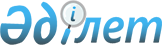 О признании утратившим силу постановления акимата от 18 марта 2016 года № 274 "Об утверждении Полложения о государственном учреждении "Рудненский городской отдел занятости и социальных программ"Постановление акимата города Рудного Костанайской области от 4 мая 2016 года № 470      В соответствии со статьями 31, 37 Закона Республики Казаха ан от 23 января 2001 года "О местном государственном правлении и самоуправлении в Республике Казахстан", статьей 27 Закона Республики Казахстан oт 6 апреля 2016 года "О правовых актах", акимат города Рудного ПОСТАНОВЛЯЕТ:

      1. Признать утратившим силу постановление акимата города Рудного "Об утверждении Положения о государственном учреждении "Рудненский городской отдел занятости и социальных программ" от 18 марта 2016 года № 274 (зарегистрировано в Реестре государственной регистрации нормативных правовых актов за № 6239, опубликовано 28 марта 2016 года в газете "Рудненский рабочий").

      2. Настоящее постановление вводится в действие со дня его подписания.


					© 2012. РГП на ПХВ «Институт законодательства и правовой информации Республики Казахстан» Министерства юстиции Республики Казахстан
				
      Аким

      города Рудного

Б. Гаязов
